La Corporación de PR para la Difusión Pública (WIPR) opera los medios de comunicación pertenecientes al pueblo de Puerto Rico para contribuir al desarrollo social, educativo y cultural, así como al entretenimiento de la ciudadanía.Directorio de WIPRAlgunos de los servicios ofrecidos por la agencia son los siguientes:Diseña, instala y mantiene el sistema de telecomunicaciones. Además, transmite las señales de radio y televisión, al igual que provee apoyo técnico para éstas y las producciones de programas. Administra dos estaciones de radio, AM y FM, a través de una transmisión diaria de 24 horas. Produce, selecciona, evalúa y promociona los programas que se transmiten por las estaciones de televisión, WIPR TV 6 en Hato Rey y WIPM TV 3 en Mayagüez. 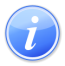 Descripción del Servicio 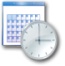 Lugar y Horario de Servicio 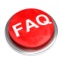 Preguntas Frecuentes